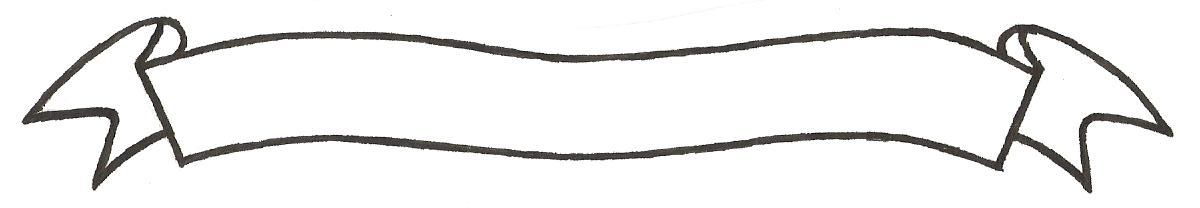 MERU UNIVERSITY OF SCIENCE AND TECHNOLOGYP.O. Box 972-60200 – Meru-Kenya.Tel: 020-2069349, 061-2309217. 064-30320 Cell phone: +254 712524293, +254 789151411Fax: 064-30321Website: www.must.ac.ke  Email: info@must.ac.keUniversity Examinations 2015/2016 SECOND YEAR SECOND SEMESTER EXAMINATION FOR DIPLOMA IN ELECTRICAL ENGINEERINGEEE 2252: ELECTRICAL MEASUREMENT AND TESTING III DATE: NOVEMBER 2015					   	                 TIME: 11/2 HOURSINSTRUCTIONS: Answer question one and any other two questions QUESTION ONE (30 MARKS)Define the terms:Testability									Calibration.								(4 Marks)Outline briefly, four factors that determine the mean time to repair. (MTTR).	(4 Marks)List at least four components that are in test specifications.			(2 Marks)Explain briefly the difference between reliability and quality.			(4 Marks)In a system the average time to repair any fault is 4 hours.  Calculate the value of maintainability for a time of 5 hours.						(3 Marks)Explain briefly three effects of temperature on reliability of an equipment.  State on each the remedies of these effects.								(6 Marks) Explain three types of calibration used for calibration procedures.		(3 Marks)Outline the calibration procedure of an equipment.				(4 Marks)QUESTION TWO (15 MARKS)Explain briefly three differences between product design and a prototype.	(6 Marks)Highlight three purposes of calibration.						(3 Marks)Explain briefly three types of preventive maintenance used in industries.	(6 Marks) 						 QUESTION THREE (15 MARKS)Define the terms:Performance specification.Standard specification.							(4 Marks)Explain briefly four types of models used in production processes.		(8 Marks)Explain briefly what a working standard is. 					(3 Marks)QUESTION FOUR (15 MARKS)With aid of a sketch, explain three sections of a reliability curve. 		(6 Marks)Outline the factors that affect the reliability during the product design and development.											(5 Marks)What is the difference between accuracy and precision?				(4 Marks)  